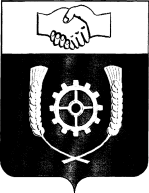      РОССИЙСКАЯ ФЕДЕРАЦИЯ                                    АДМИНИСТРАЦИЯ МУНИЦИПАЛЬНОГО РАЙОНА                КЛЯВЛИНСКИЙ                  Самарской области              ПОСТАНОВЛЕНИЕ                 18.02. 2014г.   № 47 ___       Об утверждении Положения о представлении муниципальными служащими сведений о расходахсвоих, супруги (супруга) и несовершеннолетних детей по каждой сделке и об источниках получения средств, за счет которых совершена сделкаВ соответствии с Федеральным законом от 25.12.2008г. № 273-ФЗ «О противодействии коррупции», Федеральным законом от 03.12.2012г. № 230-ФЗ «О контроле за соответствием расходов лиц, замещающих государственные должности, и иных лиц их доходам», Федеральным законом Российской Федерации от 03.12.2012г. № 231-ФЗ "О внесении изменений в отдельные законодательные акты Российской Федерации в связи с принятием Федерального закона "О контроле за соответствием расходов лиц, замещающих государственные должности, и иных лиц их доходам",  Федеральным законом от 02.03.2007г. № 25-ФЗ «О муниципальной службе в Российской Федерации», Указом Президента РФ от 02.04.2013г. № 310 "О реализации отдельных положений Федерального закона "О контроле за соответствием расходов лиц, замещающих государственные должности, и иных лиц их доходам", Законом Самарской области от 05.03.2013г. № 15-ГД "Об обеспечении контроля за соответствием расходов лиц, замещающих государственные должности, муниципальные должности, должности государственной гражданской и муниципальной службы в Самарской области, их доходам", Постановлением Губернатора Самарской области от 22.04.2013г. № 101 "О мерах по обеспечению контроля за соответствием расходов лиц, замещающих государственные должности, муниципальные должности, должности государственной гражданской и муниципальной службы в Самарской области, их доходам",  Уставом муниципального района Клявлинский Самарской области, Администрация муниципального района Клявлинский ПОСТАНОВЛЯЕТ:1. Утвердить прилагаемое Положение о представлении муниципальными служащими сведений о расходах своих, супруги (супруга) и несовершеннолетних детей по каждой сделке и об источниках получения средств, за счет которых совершена сделка.2. Опубликовать настоящее постановление в районной газете «Знамя Родины» и разместить в информационно-телекоммуникационной сети Интернет на сайте Администрации муниципального района Клявлинский.3. Настоящее постановление вступает в силу со дня его официального опубликования.4. Контроль за выполнением настоящего постановления оставляю за собой.Мазурина О.Ю.УТВЕРЖДЕНОпостановлением Администрации муниципального района Клявлинский от 18.02.2014г. № 47ПОЛОЖЕНИЕо представлении муниципальными служащими сведений о расходах своих, супруги (супруга) и несовершеннолетних детей по каждой сделке и об источниках получения средств, за счет которых совершена сделка1. Настоящим Положением определяется порядок представления муниципальными служащими Администрации муниципального района Клявлинский сведений о своих расходах, а также о расходах своих супруги (супруга) и несовершеннолетних детей по каждой сделке по приобретению земельного участка, другого объекта недвижимости, транспортного средства, ценных бумаг, акций (долей участия, паев в уставных (складочных) капиталах организаций) и об источниках получения средств, за счет которых совершена сделка (далее - сведения о расходах).2. Перечень должностей муниципальной службы, при замещении которых муниципальные служащие обязаны предоставлять сведения о расходах, об имуществе и обязательствах имущественного характера своих, супруги (супруга) и несовершеннолетних детей, утверждается Главой муниципального района Клявлинский.3. Сведения о расходах предоставляются муниципальным служащим, если сумма сделки превышает общий доход муниципального служащего и его супруги (супруга) за три последних года, предшествующих совершению сделки. Сведения о расходах предоставляются по каждой сделке по приобретению земельного участка, другого объекта недвижимости, транспортного средства, ценных бумаг, акций (долей участия, паев в уставных (складочных) капиталах организаций).4. Обязанность по предоставлению сведений о расходах возникает в отношении сделок, совершенных с 1 января 2012 года.5. Сведения о расходах предоставляются муниципальным служащим в Организационный отдел администрации муниципального района Клявлинский ежегодно не позднее 30 апреля года, следующего за отчетным, по форме, установленной для предоставления сведений о расходах государственными гражданскими служащими Самарской области.6. Контроль за расходами муниципального служащего, а также его супруги (супруга) и несовершеннолетних детей осуществляется в порядке, установленном законодательством Российской Федерации и Самарской области.7. Непредставление муниципальным служащим либо представление им недостоверных или неполных сведений о своих расходах, а также непредставление или представление им заведомо неполных или недостоверных сведений о расходах супруги (супруга) и несовершеннолетних детей является правонарушением, влекущим увольнение муниципального служащего с муниципальной службы в порядке, установленном законодательством Российской Федерации и Самарской области.8. Сведения о расходах, представляемые в соответствии с настоящим Положением муниципальным служащим, являются сведениями конфиденциального характера, если федеральным законом они не отнесены к сведениям, составляющим государственную и иную охраняемую законом тайну.9. Сведения о расходах размещаются на официальном сайте Администрации муниципального района Клявлинский в информационно-коммуникационной сети «Интернет» и предоставлению средствам массовой информации для опубликования по их запросам.10. Муниципальные служащие, в должностные обязанности которых входит работа со сведениями о расходах, виновные в их разглашении или использовании в целях, не предусмотренных законодательством Российской Федерации, несут ответственность в соответствии с законодательством Российской Федерации.11. Сведения о расходах, представленные в соответствии с настоящим Положением гражданином или муниципальным служащим и информация о результатах проверки достоверности и полноты этих сведений приобщаются к личному делу муниципального служащего.12. Проверка достоверности и полноты сведений о расходах осуществляется в порядке, определяемом нормативными правовыми актами Российской Федерации и Самарской области.13. Контроль за соответствием расходов лиц, предусмотренных настоящим Порядком, общему доходу данных лиц и их супругов за три последних года, предшествующих совершению сделки, осуществляется в порядке, установленном законодательством Российской Федерации и Самарской области.Глава муниципального района Клявлинский              И.Н. Соловьев 